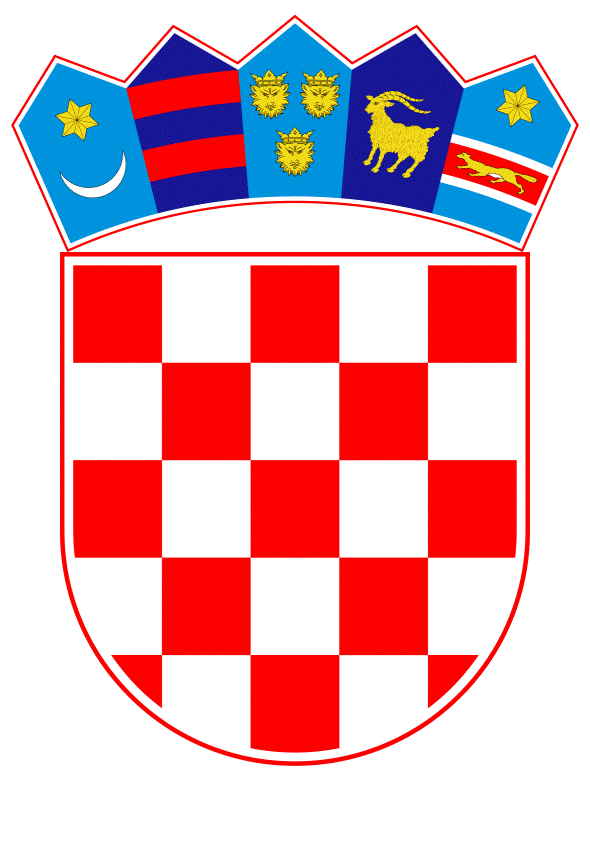 VLADA REPUBLIKE HRVATSKEZagreb, 13. veljače 2020. Banski dvori | Trg sv. Marka 2  | 10000 Zagreb | tel. 01 4569 222 | vlada.gov.hr 	Na temelju članka 49. stavka 3. Zakona o trgovini (Narodne novine, br. 87/08, 116/08, 76/09, 114/11, 68/13, 30/14, 32/19 i 98/19) i članka 30. stavka  2. Zakona o Vladi Republike Hrvatske (Narodne novine, br. 150/11, 119/14, 93/16 i 116/18), Vlada Republike Hrvatske je na sjednici održanoj ___________ 2020. godine donijelaUREDBUo izmjenama i dopunama Uredbe o izvozu i uvozu robe koja bi se mogla koristiti za izvršenje smrtne kazne, mučenje ili drugo okrutno, neljudsko ili ponižavajućepostupanje ili kažnjavanjeČlanak 1. 	U Uredbi o izvozu i uvozu robe koja bi se mogla koristiti za izvršenje smrtne kazne, mučenje ili drugo okrutno, neljudsko ili ponižavajuće postupanje ili kažnjavanje (Narodne novine, broj 100/13) u članku 1. riječi: „Uredbe Vijeća (EZ) br. 1236/2005 od 27. lipnja 2005. o trgovini određenom robom koja bi se mogla koristiti za izvršenje smrtne kazne, mučenje ili drugo okrutno, neljudsko ili ponižavajuće postupanje ili kažnjavanje (SL L 200, 30. 7. 2005.), koja je posljednji put izmijenjena Provedbenom Uredbom Komisije (EU) br. 1352/2011 (u daljnjem tekstu: Uredba (EZ) br. 1236/2005)“ zamjenjuju se riječima: „Uredbe (EU) 2019/125 Europskog parlamenta i Vijeća od 16. siječnja 2019. o trgovini određenom robom koja bi se mogla koristiti za izvršenje smrtne kazne, mučenje ili drugo okrutno, nečovječno ili ponižavajuće postupanje ili kažnjavanje (kodificirani tekst) (SL L 30, 31.1.2019.) (u daljnjem tekstu: Uredba (EU) 2019/125)“.Članak 2.Članak 2. mijenja se i glasi: 	„Zahtjev za dozvolu za uvoz ili izvoz robe podnosi se Ministarstvu vanjskih i europskih poslova (u daljnjem tekstu: Ministarstvo) na obrascu: „Zahtjev za uvoz ili izvoz robe koja bi se mogla koristiti za mučenje ili izvršenje smrtne kazne“, koji je propisan u Prilogu I. i sastavni je dio ove Uredbe. 	Zahtjev za dobivanje dozvole za pružanje brokerskih usluga podnosi se Ministarstvu na obrascu: „Zahtjev za pružanje brokerskih usluga povezanih s robom koja bi se mogla koristiti za mučenje ili izvršenje smrtne kazne“, koji je propisan u Prilogu II. i sastavni je dio ove Uredbe. 	Zahtjev za dobivanje dozvole za pružanje tehničke pomoći podnosi se Ministarstvu na obrascu: „Zahtjev za pružanje tehničke pomoći povezane s robom koja bi se mogla koristiti za mučenje ili izvršenje smrtne kazne“, koji je propisan u Prilogu III. i sastavni je dio ove Uredbe.“.Članak 3.	 	U članku 3. stavcima 1. i 2. riječi „Uredbe (EZ) 1236/2005“ zamjenjuju se riječima „Uredbe (EU) 2019/125“.Članak 4. 	U članku 4. stavku 1. iza riječi „uvozne dozvole za robu“ stavlja se zarez i dodaju se riječi: „dozvole za pružanje brokerskih usluga i tehničke pomoći“, riječi: „iz Priloga III. Uredbe (EZ) 1236/2005“ zamjenjuju se riječima: „iz Priloga III. i IV. Uredbe (EU) 2019/125“, te se brišu riječi „Ministarstva vanjskih i europskih poslova“. 	U stavku 2. riječi: „iz članka 6. Uredbe (EZ) 1236/2005“ zamjenjuju se riječima: „navedenima u člancima 12. i 17. Uredbe (EU) 2019/125“.Članak 5.U članku 5. stavku 1. riječi: „izvozne ili uvozne“ brišu se.U stavku 2. riječi: „izvozna ili uvozna“ brišu se.    Članak 6.Članak 6. mijenja se i glasi: 	„Dozvole iz članka 2. stavaka 1., 2. i 3. ove Uredbe izdaju se u dva primjerka, od kojih je jedan primjerak za podnositelja zahtjeva, a drugi  za pismohranu.“.Članak 7.		U članku 7. stavku 1. riječi: „izvoznu ili uvoznu“ i riječi „izvozna ili uvozna“ brišu se.U stavcima 2. i 3. riječi „izvoznu ili uvoznu“ brišu se. Članak 8.		Iza članka 7. dodaje se članak 7.a koji glasi:„Članak 7.a	 	Izvoznik, uvoznik, broker ili osoba koja pruža tehničku pomoć dužna je roku od 15 dana od dana izvoza ili uvoza robe ili pružanja usluge podnijeti izvješće Ministarstvu o izvozu, odnosno pruženoj usluzi te dostaviti kopiju dozvole, a kod izvoza i uvoza robe dostaviti i kopiju jedinstvene carinske deklaracije. 	Nositelj globalne izvozne dozvole sukladno članku 2. podstavku q Uredbe (EU) 2019/125 dužan je dva puta godišnje, do 15. siječnja i 15. srpnja, podnijeti izvješće  Ministarstvu o obavljenom izvozu. 	Izvoznik je dužan 30 dana nakon prvog izvoza temeljem opće izvozne dozvole Unije iz članka 20. stavka 1. Uredbe (EU) 2019/125 podnijeti izvješće Ministarstvu o izvozu.  	Korisnik opće izvozne dozvole Unije iz stavka 3. ovoga članka dužan je dva puta godišnje, do 15. siječnja i 15. srpnja, podnijeti izvješće Ministarstvu o obavljenom izvozu.  	Izvješća iz stavaka 1. i 2. ovog članka podnose se Ministarstvu na obrascu: „Izvješće o obavljenom poslu“, koji je propisan u Prilogu IV. i sastavni je dio ove Uredbe. 	Izvješća iz stavaka 3. i 4. ovoga članka podnose se Ministarstvu na obrascu: „Izvješće o izvozu robe koja bi se mogla koristiti za mučenje ili izvršenje smrtne kazne temeljem opće izvozne dozvole Unije (EU GEA 2019/125)“, koji je propisan u Prilogu V. i sastavni je dio ove Uredbe“.Članak 9. 	U članku 9. stavcima 1. i 2. riječi „Uredbe (EZ) 1236/2005“ zamjenjuju se riječima „Uredbe (EU) 2019/125“.Članak 10. 	U cijelom tekstu Uredbe riječi „Državni ured“ iz određenog padeža zamjenjuju se riječju: „Ministarstvo“ u odgovarajućem padežu.Članak 11.Ova Uredba stupa na snagu osmoga dana od dana objave u Narodnim novinama.Klasa:Urbroj:Zagreb,								PREDSJEDNIK                  mr.sc. Andrej PlenkovićIZVJEŠĆE O OBAVLJENOM POSLU(Članak 7.a Uredbe o  izvozu i uvozu  robe koja bi se mogla koristiti za izvršenje smrtne kazne, mučenje ili drugo okrutno, neljudsko ili ponižavajuće postupanje ili kažnjavanje) *ispunjava nositelj dozvole za izvoz ili posredovanjeIZVJEŠĆE O IZVOZU ROBE KOJA BI SE MOGLA KORISTITI ZA MUČENJE ILI IZVRŠENJE SMRTNE KAZNE TEMELJEM OPĆE IZVOZNE DOZVOLE UNIJE (EU GEA 2019/125)(Članak 7.a Uredbe o izvozu i uvozu  robe koja bi se mogla koristiti za izvršenje smrtne kazne, mučenje ili drugo okrutno, neljudsko ili ponižavajuće postupanje ili kažnjavanje)OBRAZLOŽENJEČlankom 49. stavkom 3. Zakona  o trgovini  (Narodne novine, br. 87/08, 116/08, 76/09, 114/11, 68/13, 30/14 i 32/19, 98/19 ), propisano je da će Vlada uredbom propisati oblik i sadržaj obrasca zahtjeva za izdavanje izvozne ili uvozne dozvole, postupak izdavanja, izmjena i dopuna ili oduzimanja izvozne ili uvozne dozvole, te nadzor za robu koja bi se mogla koristiti za izvršenje smrtne kazne, mučenje ili drugo okrutno, neljudsko ili ponižavajuće postupanje ili kažnjavanje. Ministarstvo vanjskih i europskih poslova od 2013. godine nadležno je tijelo za izdavanje dozvola za izvoz i uvoz takve robe,  koje je u svojstvu pravnog slijednika preuzelo od Državnog ureda za trgovinsku politiku. U siječnju 2019. godine donesena je Uredba (EU) 2019/125 o trgovini određenom robom koja bi se mogla koristiti za izvršenje smrtne kazne, mučenje ili drugo okrutno, nečovječno ili ponižavajuće postupanje ili kažnjavanje (kodificirani tekst) (SL L 30, 31.1.2019.). Predmetna Uredba zamjenjuje Uredbu Vijeća (EZ) br. 1236/2005 od 27. lipnja 2005. godine o trgovini određenom robom koja bi se mogla koristiti za izvršenje smrtne kazne, mučenje ili drugo okrutno, neljudsko ili ponižavajuće postupanje ili kažnjavanje. Uredba (EU) 2019/125 zabranjuje izvoz robe koja nema praktičnu uporabu, osim za izvršenje smrtne kazne, mučenje i drugo okrutno, neljudsko ili ponižavajuće postupanje ili kažnjavanje i kontrolu izvoza određene robe koja se može koristiti u te svrhe. Na taj način, Uredba promiče temeljna prava i načela navedena u Povelji o temeljnim pravima Europske unije: poštivanje i zaštita ljudskog dostojanstva, pravo na život, pravo da nitko ne smije biti osuđen na smrtnu kaznu ili biti pogubljen te zabranu mučenja i neljudskog i ponižavajućeg postupanja ili kažnjavanja.Iako je Uredba (EU) 2019/125 direktno primjenjiva u svim državama članicama Europske unije, države članice propisuju postupak izdavanja te sadržaj i oblik obrazaca zahtjeva za izdavanje uvoznih ili izvoznih dozvola za trgovinu robom koja bi se mogla koristiti za izvršenje smrtne kazne ili za mučenje, za pružanje brokerskih usluga i tehničke pomoći te provoza. Stoga je potrebno donijeti izmjene i dopune postojeće Uredbe o izvozu i uvozu robe koja bi se mogla koristiti za izvršenje smrtne kazne, mučenje ili drugo okrutno, nečovječno ili ponižavajuće postupanje ili kažnjavanje (Narodne novine, br.100/2013), kojom će se omogućiti direktna primjena Uredbe (EU) 2019/125, te kojom će se propisati novi obrasci zahtijeva i nadležno tijelo za postupanje.Donošenje predmetne Uredbe predlaže se kako bi se osigurale pretpostavke za provedbu Uredbe (EU) 2019/25 koja je u primjeni od siječnja 2019. godine. S obzirom da  u postojećem Zakonu o trgovini nisu izvršene izmjene koje se odnose na nadležno tijelo, te ostaje otvoreno pitanje nadzora Uredbe (EU) 2019/25, predlaže se u žurnom postupku, a u dogovoru s Ministarstvom gospodarstva, poduzetništva i obrta, pristupiti izmjenama i dopunama Zakona o trgovini. Ujedno je potrebno napomenuti da je Zakonom o ustrojstvu i djelokrugu ministarstava i drugih središnjih tijela državne uprave, Ministarstvo vanjskih i europskih poslova 2013. godine preuzelo poslove Državnog ureda za trgovinsku politiku. Predlagatelj:Ministarstvo vanjskih i europskih poslovaPredmet:Prijedlog Uredbe o izmjenama o dopunama Uredbe o izvozu i uvozu robe koja bi se mogla koristiti za izvršenje smrtne kazne, mučenje ili drugo okrutno, neljudsko ili ponižavajuće postupanje ili kažnjavanje (EU)ZAHTJEV ZA UVOZ ILI IZVOZ ROBE KOJA BI SE MOGLA KORISTITI ZA MUČENJE ILI IZVRŠENJE SMRTNE KAZNE(čl. 2. Uredbe o  izvozu i uvozu  robe koja bi se mogla koristiti za izvršenje smrtne kazne, mučenje ili drugo okrutno, neljudsko ili ponižavajuće postupanje ili kažnjavanje)ZAHTJEV ZA UVOZ ILI IZVOZ ROBE KOJA BI SE MOGLA KORISTITI ZA MUČENJE ILI IZVRŠENJE SMRTNE KAZNE(čl. 2. Uredbe o  izvozu i uvozu  robe koja bi se mogla koristiti za izvršenje smrtne kazne, mučenje ili drugo okrutno, neljudsko ili ponižavajuće postupanje ili kažnjavanje)ZAHTJEV ZA UVOZ ILI IZVOZ ROBE KOJA BI SE MOGLA KORISTITI ZA MUČENJE ILI IZVRŠENJE SMRTNE KAZNE(čl. 2. Uredbe o  izvozu i uvozu  robe koja bi se mogla koristiti za izvršenje smrtne kazne, mučenje ili drugo okrutno, neljudsko ili ponižavajuće postupanje ili kažnjavanje)ZAHTJEV ZA UVOZ ILI IZVOZ ROBE KOJA BI SE MOGLA KORISTITI ZA MUČENJE ILI IZVRŠENJE SMRTNE KAZNE(čl. 2. Uredbe o  izvozu i uvozu  robe koja bi se mogla koristiti za izvršenje smrtne kazne, mučenje ili drugo okrutno, neljudsko ili ponižavajuće postupanje ili kažnjavanje)ZAHTJEV ZA UVOZ ILI IZVOZ ROBE KOJA BI SE MOGLA KORISTITI ZA MUČENJE ILI IZVRŠENJE SMRTNE KAZNE(čl. 2. Uredbe o  izvozu i uvozu  robe koja bi se mogla koristiti za izvršenje smrtne kazne, mučenje ili drugo okrutno, neljudsko ili ponižavajuće postupanje ili kažnjavanje)ZAHTJEV ZA UVOZ ILI IZVOZ ROBE KOJA BI SE MOGLA KORISTITI ZA MUČENJE ILI IZVRŠENJE SMRTNE KAZNE(čl. 2. Uredbe o  izvozu i uvozu  robe koja bi se mogla koristiti za izvršenje smrtne kazne, mučenje ili drugo okrutno, neljudsko ili ponižavajuće postupanje ili kažnjavanje)ZAHTJEV ZA UVOZ ILI IZVOZ ROBE KOJA BI SE MOGLA KORISTITI ZA MUČENJE ILI IZVRŠENJE SMRTNE KAZNE(čl. 2. Uredbe o  izvozu i uvozu  robe koja bi se mogla koristiti za izvršenje smrtne kazne, mučenje ili drugo okrutno, neljudsko ili ponižavajuće postupanje ili kažnjavanje)ZAHTJEV ZA UVOZ ILI IZVOZ ROBE KOJA BI SE MOGLA KORISTITI ZA MUČENJE ILI IZVRŠENJE SMRTNE KAZNE(čl. 2. Uredbe o  izvozu i uvozu  robe koja bi se mogla koristiti za izvršenje smrtne kazne, mučenje ili drugo okrutno, neljudsko ili ponižavajuće postupanje ili kažnjavanje)ZAHTJEV ZA UVOZ ILI IZVOZ ROBE KOJA BI SE MOGLA KORISTITI ZA MUČENJE ILI IZVRŠENJE SMRTNE KAZNE(čl. 2. Uredbe o  izvozu i uvozu  robe koja bi se mogla koristiti za izvršenje smrtne kazne, mučenje ili drugo okrutno, neljudsko ili ponižavajuće postupanje ili kažnjavanje)ZAHTJEV ZA UVOZ ILI IZVOZ ROBE KOJA BI SE MOGLA KORISTITI ZA MUČENJE ILI IZVRŠENJE SMRTNE KAZNE(čl. 2. Uredbe o  izvozu i uvozu  robe koja bi se mogla koristiti za izvršenje smrtne kazne, mučenje ili drugo okrutno, neljudsko ili ponižavajuće postupanje ili kažnjavanje)ZAHTJEV ZA UVOZ ILI IZVOZ ROBE KOJA BI SE MOGLA KORISTITI ZA MUČENJE ILI IZVRŠENJE SMRTNE KAZNE(čl. 2. Uredbe o  izvozu i uvozu  robe koja bi se mogla koristiti za izvršenje smrtne kazne, mučenje ili drugo okrutno, neljudsko ili ponižavajuće postupanje ili kažnjavanje)ZAHTJEV ZA UVOZ ILI IZVOZ ROBE KOJA BI SE MOGLA KORISTITI ZA MUČENJE ILI IZVRŠENJE SMRTNE KAZNE(čl. 2. Uredbe o  izvozu i uvozu  robe koja bi se mogla koristiti za izvršenje smrtne kazne, mučenje ili drugo okrutno, neljudsko ili ponižavajuće postupanje ili kažnjavanje)ZAHTJEV ZA UVOZ ILI IZVOZ ROBE KOJA BI SE MOGLA KORISTITI ZA MUČENJE ILI IZVRŠENJE SMRTNE KAZNE(čl. 2. Uredbe o  izvozu i uvozu  robe koja bi se mogla koristiti za izvršenje smrtne kazne, mučenje ili drugo okrutno, neljudsko ili ponižavajuće postupanje ili kažnjavanje)ZAHTJEV ZA UVOZ ILI IZVOZ ROBE KOJA BI SE MOGLA KORISTITI ZA MUČENJE ILI IZVRŠENJE SMRTNE KAZNE(čl. 2. Uredbe o  izvozu i uvozu  robe koja bi se mogla koristiti za izvršenje smrtne kazne, mučenje ili drugo okrutno, neljudsko ili ponižavajuće postupanje ili kažnjavanje)1. Podnositelj zahtjeva (puno ime, adresa, OIB) 1. Podnositelj zahtjeva (puno ime, adresa, OIB) ZAHTJEV ZA UVOZ ILI IZVOZ ROBE KOJA BI SE MOGLA KORISTITI ZA MUČENJE ILI IZVRŠENJE SMRTNE KAZNE(UREDBA (EU) 2019/125)ZAHTJEV ZA UVOZ ILI IZVOZ ROBE KOJA BI SE MOGLA KORISTITI ZA MUČENJE ILI IZVRŠENJE SMRTNE KAZNE(UREDBA (EU) 2019/125)ZAHTJEV ZA UVOZ ILI IZVOZ ROBE KOJA BI SE MOGLA KORISTITI ZA MUČENJE ILI IZVRŠENJE SMRTNE KAZNE(UREDBA (EU) 2019/125)ZAHTJEV ZA UVOZ ILI IZVOZ ROBE KOJA BI SE MOGLA KORISTITI ZA MUČENJE ILI IZVRŠENJE SMRTNE KAZNE(UREDBA (EU) 2019/125)ZAHTJEV ZA UVOZ ILI IZVOZ ROBE KOJA BI SE MOGLA KORISTITI ZA MUČENJE ILI IZVRŠENJE SMRTNE KAZNE(UREDBA (EU) 2019/125)ZAHTJEV ZA UVOZ ILI IZVOZ ROBE KOJA BI SE MOGLA KORISTITI ZA MUČENJE ILI IZVRŠENJE SMRTNE KAZNE(UREDBA (EU) 2019/125)ZAHTJEV ZA UVOZ ILI IZVOZ ROBE KOJA BI SE MOGLA KORISTITI ZA MUČENJE ILI IZVRŠENJE SMRTNE KAZNE(UREDBA (EU) 2019/125)ZAHTJEV ZA UVOZ ILI IZVOZ ROBE KOJA BI SE MOGLA KORISTITI ZA MUČENJE ILI IZVRŠENJE SMRTNE KAZNE(UREDBA (EU) 2019/125)ZAHTJEV ZA UVOZ ILI IZVOZ ROBE KOJA BI SE MOGLA KORISTITI ZA MUČENJE ILI IZVRŠENJE SMRTNE KAZNE(UREDBA (EU) 2019/125)ZAHTJEV ZA UVOZ ILI IZVOZ ROBE KOJA BI SE MOGLA KORISTITI ZA MUČENJE ILI IZVRŠENJE SMRTNE KAZNE(UREDBA (EU) 2019/125)1. Podnositelj zahtjeva (puno ime, adresa, OIB) 1. Podnositelj zahtjeva (puno ime, adresa, OIB) ZAHTJEV ZA UVOZ ILI IZVOZ ROBE KOJA BI SE MOGLA KORISTITI ZA MUČENJE ILI IZVRŠENJE SMRTNE KAZNE(UREDBA (EU) 2019/125)ZAHTJEV ZA UVOZ ILI IZVOZ ROBE KOJA BI SE MOGLA KORISTITI ZA MUČENJE ILI IZVRŠENJE SMRTNE KAZNE(UREDBA (EU) 2019/125)ZAHTJEV ZA UVOZ ILI IZVOZ ROBE KOJA BI SE MOGLA KORISTITI ZA MUČENJE ILI IZVRŠENJE SMRTNE KAZNE(UREDBA (EU) 2019/125)ZAHTJEV ZA UVOZ ILI IZVOZ ROBE KOJA BI SE MOGLA KORISTITI ZA MUČENJE ILI IZVRŠENJE SMRTNE KAZNE(UREDBA (EU) 2019/125)ZAHTJEV ZA UVOZ ILI IZVOZ ROBE KOJA BI SE MOGLA KORISTITI ZA MUČENJE ILI IZVRŠENJE SMRTNE KAZNE(UREDBA (EU) 2019/125)ZAHTJEV ZA UVOZ ILI IZVOZ ROBE KOJA BI SE MOGLA KORISTITI ZA MUČENJE ILI IZVRŠENJE SMRTNE KAZNE(UREDBA (EU) 2019/125)ZAHTJEV ZA UVOZ ILI IZVOZ ROBE KOJA BI SE MOGLA KORISTITI ZA MUČENJE ILI IZVRŠENJE SMRTNE KAZNE(UREDBA (EU) 2019/125)ZAHTJEV ZA UVOZ ILI IZVOZ ROBE KOJA BI SE MOGLA KORISTITI ZA MUČENJE ILI IZVRŠENJE SMRTNE KAZNE(UREDBA (EU) 2019/125)ZAHTJEV ZA UVOZ ILI IZVOZ ROBE KOJA BI SE MOGLA KORISTITI ZA MUČENJE ILI IZVRŠENJE SMRTNE KAZNE(UREDBA (EU) 2019/125)ZAHTJEV ZA UVOZ ILI IZVOZ ROBE KOJA BI SE MOGLA KORISTITI ZA MUČENJE ILI IZVRŠENJE SMRTNE KAZNE(UREDBA (EU) 2019/125)2. Primatelj (u slučaju izvoza)  / Izvoznik (u slučaju uvoza)  - puno ime i adresa2. Primatelj (u slučaju izvoza)  / Izvoznik (u slučaju uvoza)  - puno ime i adresa3. Zahtjev za (označi):        □ Uvoz                  □ Izvoz3. Zahtjev za (označi):        □ Uvoz                  □ Izvoz3. Zahtjev za (označi):        □ Uvoz                  □ Izvoz3. Zahtjev za (označi):        □ Uvoz                  □ Izvoz3. Zahtjev za (označi):        □ Uvoz                  □ Izvoz3. Zahtjev za (označi):        □ Uvoz                  □ Izvoz3. Zahtjev za (označi):        □ Uvoz                  □ Izvoz3. Zahtjev za (označi):        □ Uvoz                  □ Izvoz3. Zahtjev za (označi):        □ Uvoz                  □ Izvoz4. Rok predviđenog izvoza/uvoza:4. Rok predviđenog izvoza/uvoza:4. Rok predviđenog izvoza/uvoza:4. Rok predviđenog izvoza/uvoza:4. Rok predviđenog izvoza/uvoza:4. Rok predviđenog izvoza/uvoza:4. Rok predviđenog izvoza/uvoza:4. Rok predviđenog izvoza/uvoza:5. Zastupnik /predstavnik (ako nije podnositelj zahtjeva)5. Zastupnik /predstavnik (ako nije podnositelj zahtjeva)5. Zastupnik /predstavnik (ako nije podnositelj zahtjeva)5. Zastupnik /predstavnik (ako nije podnositelj zahtjeva)6. Zemlja u kojoj se roba nalazi           6. Zemlja u kojoj se roba nalazi           6. Zemlja u kojoj se roba nalazi           6. Zemlja u kojoj se roba nalazi           6. Zemlja u kojoj se roba nalazi           6. Zemlja u kojoj se roba nalazi           6. Zemlja u kojoj se roba nalazi           Oznaka državeOznaka državeOznaka države7. Zemlja odredišta7. Zemlja odredišta7. Zemlja odredišta7. Zemlja odredišta7. Zemlja odredišta7. Zemlja odredišta7. Zemlja odredištaOznaka državeOznaka državeOznaka države8. Država članica gdje će se provesti carinski postupak8. Država članica gdje će se provesti carinski postupak8. Država članica gdje će se provesti carinski postupak8. Država članica gdje će se provesti carinski postupak8. Država članica gdje će se provesti carinski postupak8. Država članica gdje će se provesti carinski postupak8. Država članica gdje će se provesti carinski postupak8. Država članica gdje će se provesti carinski postupak8. Država članica gdje će se provesti carinski postupak8. Država članica gdje će se provesti carinski postupak9. Krajnji korisnik (puno ime i adresa)9. Krajnji korisnik (puno ime i adresa)REPUBLIKA HRVATSKA
Ministarstvo vanjskih i europskih poslova
Trg N. Š. Zrinskog 7-8, 10000 ZagrebTel: 01/4598 110, Fax: 01/6474 553REPUBLIKA HRVATSKA
Ministarstvo vanjskih i europskih poslova
Trg N. Š. Zrinskog 7-8, 10000 ZagrebTel: 01/4598 110, Fax: 01/6474 553REPUBLIKA HRVATSKA
Ministarstvo vanjskih i europskih poslova
Trg N. Š. Zrinskog 7-8, 10000 ZagrebTel: 01/4598 110, Fax: 01/6474 553REPUBLIKA HRVATSKA
Ministarstvo vanjskih i europskih poslova
Trg N. Š. Zrinskog 7-8, 10000 ZagrebTel: 01/4598 110, Fax: 01/6474 553REPUBLIKA HRVATSKA
Ministarstvo vanjskih i europskih poslova
Trg N. Š. Zrinskog 7-8, 10000 ZagrebTel: 01/4598 110, Fax: 01/6474 553REPUBLIKA HRVATSKA
Ministarstvo vanjskih i europskih poslova
Trg N. Š. Zrinskog 7-8, 10000 ZagrebTel: 01/4598 110, Fax: 01/6474 553REPUBLIKA HRVATSKA
Ministarstvo vanjskih i europskih poslova
Trg N. Š. Zrinskog 7-8, 10000 ZagrebTel: 01/4598 110, Fax: 01/6474 553REPUBLIKA HRVATSKA
Ministarstvo vanjskih i europskih poslova
Trg N. Š. Zrinskog 7-8, 10000 ZagrebTel: 01/4598 110, Fax: 01/6474 553REPUBLIKA HRVATSKA
Ministarstvo vanjskih i europskih poslova
Trg N. Š. Zrinskog 7-8, 10000 ZagrebTel: 01/4598 110, Fax: 01/6474 553REPUBLIKA HRVATSKA
Ministarstvo vanjskih i europskih poslova
Trg N. Š. Zrinskog 7-8, 10000 ZagrebTel: 01/4598 110, Fax: 01/6474 5539. Krajnji korisnik (puno ime i adresa)9. Krajnji korisnik (puno ime i adresa)REPUBLIKA HRVATSKA
Ministarstvo vanjskih i europskih poslova
Trg N. Š. Zrinskog 7-8, 10000 ZagrebTel: 01/4598 110, Fax: 01/6474 553REPUBLIKA HRVATSKA
Ministarstvo vanjskih i europskih poslova
Trg N. Š. Zrinskog 7-8, 10000 ZagrebTel: 01/4598 110, Fax: 01/6474 553REPUBLIKA HRVATSKA
Ministarstvo vanjskih i europskih poslova
Trg N. Š. Zrinskog 7-8, 10000 ZagrebTel: 01/4598 110, Fax: 01/6474 553REPUBLIKA HRVATSKA
Ministarstvo vanjskih i europskih poslova
Trg N. Š. Zrinskog 7-8, 10000 ZagrebTel: 01/4598 110, Fax: 01/6474 553REPUBLIKA HRVATSKA
Ministarstvo vanjskih i europskih poslova
Trg N. Š. Zrinskog 7-8, 10000 ZagrebTel: 01/4598 110, Fax: 01/6474 553REPUBLIKA HRVATSKA
Ministarstvo vanjskih i europskih poslova
Trg N. Š. Zrinskog 7-8, 10000 ZagrebTel: 01/4598 110, Fax: 01/6474 553REPUBLIKA HRVATSKA
Ministarstvo vanjskih i europskih poslova
Trg N. Š. Zrinskog 7-8, 10000 ZagrebTel: 01/4598 110, Fax: 01/6474 553REPUBLIKA HRVATSKA
Ministarstvo vanjskih i europskih poslova
Trg N. Š. Zrinskog 7-8, 10000 ZagrebTel: 01/4598 110, Fax: 01/6474 553REPUBLIKA HRVATSKA
Ministarstvo vanjskih i europskih poslova
Trg N. Š. Zrinskog 7-8, 10000 ZagrebTel: 01/4598 110, Fax: 01/6474 553REPUBLIKA HRVATSKA
Ministarstvo vanjskih i europskih poslova
Trg N. Š. Zrinskog 7-8, 10000 ZagrebTel: 01/4598 110, Fax: 01/6474 55310. Opis predmeta10. Opis predmeta11. Predmet br.11. Predmet br.11. Predmet br.12. Tarifna oznaka12. Tarifna oznaka12. Tarifna oznaka12. Tarifna oznaka12. Tarifna oznaka12. Tarifna oznaka13. Količina13. Količina13. Količina13. Količina13. Količina13. Količina14. Posebni zahtjevi i uvjeti14. Posebni zahtjevi i uvjeti15. Ja, ispod potpisana, osoba kod uvoznika/izvoznika podnosim zahtjev za izdavanje uvozne/izvozne dozvole i ujedno potvrđujem da su svi podaci u ovom zahtjevu i prilozima istiniti15. Ja, ispod potpisana, osoba kod uvoznika/izvoznika podnosim zahtjev za izdavanje uvozne/izvozne dozvole i ujedno potvrđujem da su svi podaci u ovom zahtjevu i prilozima istiniti15. Ja, ispod potpisana, osoba kod uvoznika/izvoznika podnosim zahtjev za izdavanje uvozne/izvozne dozvole i ujedno potvrđujem da su svi podaci u ovom zahtjevu i prilozima istiniti15. Ja, ispod potpisana, osoba kod uvoznika/izvoznika podnosim zahtjev za izdavanje uvozne/izvozne dozvole i ujedno potvrđujem da su svi podaci u ovom zahtjevu i prilozima istiniti15. Ja, ispod potpisana, osoba kod uvoznika/izvoznika podnosim zahtjev za izdavanje uvozne/izvozne dozvole i ujedno potvrđujem da su svi podaci u ovom zahtjevu i prilozima istiniti15. Ja, ispod potpisana, osoba kod uvoznika/izvoznika podnosim zahtjev za izdavanje uvozne/izvozne dozvole i ujedno potvrđujem da su svi podaci u ovom zahtjevu i prilozima istiniti15. Ja, ispod potpisana, osoba kod uvoznika/izvoznika podnosim zahtjev za izdavanje uvozne/izvozne dozvole i ujedno potvrđujem da su svi podaci u ovom zahtjevu i prilozima istiniti15. Ja, ispod potpisana, osoba kod uvoznika/izvoznika podnosim zahtjev za izdavanje uvozne/izvozne dozvole i ujedno potvrđujem da su svi podaci u ovom zahtjevu i prilozima istiniti15. Ja, ispod potpisana, osoba kod uvoznika/izvoznika podnosim zahtjev za izdavanje uvozne/izvozne dozvole i ujedno potvrđujem da su svi podaci u ovom zahtjevu i prilozima istiniti15. Ja, ispod potpisana, osoba kod uvoznika/izvoznika podnosim zahtjev za izdavanje uvozne/izvozne dozvole i ujedno potvrđujem da su svi podaci u ovom zahtjevu i prilozima istiniti15. Ja, ispod potpisana, osoba kod uvoznika/izvoznika podnosim zahtjev za izdavanje uvozne/izvozne dozvole i ujedno potvrđujem da su svi podaci u ovom zahtjevu i prilozima istiniti15. Ja, ispod potpisana, osoba kod uvoznika/izvoznika podnosim zahtjev za izdavanje uvozne/izvozne dozvole i ujedno potvrđujem da su svi podaci u ovom zahtjevu i prilozima istiniti15. Ja, ispod potpisana, osoba kod uvoznika/izvoznika podnosim zahtjev za izdavanje uvozne/izvozne dozvole i ujedno potvrđujem da su svi podaci u ovom zahtjevu i prilozima istiniti15. Ja, ispod potpisana, osoba kod uvoznika/izvoznika podnosim zahtjev za izdavanje uvozne/izvozne dozvole i ujedno potvrđujem da su svi podaci u ovom zahtjevu i prilozima istiniti16. Broj prilogaSastavljeno u (mjesto, datum)Sastavljeno u (mjesto, datum)Sastavljeno u (mjesto, datum)Sastavljeno u (mjesto, datum)Sastavljeno u (mjesto, datum)Sastavljeno u (mjesto, datum)Ime (štampano ili velikim slovima)Ime (štampano ili velikim slovima)Ime (štampano ili velikim slovima)Ime (štampano ili velikim slovima)Ime (štampano ili velikim slovima)Ime (štampano ili velikim slovima)Potpis:                                                                  Potpis:                                                                  Potpis:                                                                  Potpis:                                                                  Potpis:                                                                  Potpis:                                                                  ZAHTJEV ZA PRUŽANJE BROKERSKIH USLUGA POVEZANIH S ROBOM KOJA BI SE MOGLA  KORISTITI ZA MUČENJE ILI IZVRŠENJE SMRTNE KAZNE(čl. 2. Uredbe o  izvozu i uvozu  robe koja bi se mogla koristiti za izvršenje smrtne kazne, mučenje ili drugo okrutno, neljudsko ili ponižavajuće postupanje ili kažnjavanje)ZAHTJEV ZA PRUŽANJE BROKERSKIH USLUGA POVEZANIH S ROBOM KOJA BI SE MOGLA  KORISTITI ZA MUČENJE ILI IZVRŠENJE SMRTNE KAZNE(čl. 2. Uredbe o  izvozu i uvozu  robe koja bi se mogla koristiti za izvršenje smrtne kazne, mučenje ili drugo okrutno, neljudsko ili ponižavajuće postupanje ili kažnjavanje)ZAHTJEV ZA PRUŽANJE BROKERSKIH USLUGA POVEZANIH S ROBOM KOJA BI SE MOGLA  KORISTITI ZA MUČENJE ILI IZVRŠENJE SMRTNE KAZNE(čl. 2. Uredbe o  izvozu i uvozu  robe koja bi se mogla koristiti za izvršenje smrtne kazne, mučenje ili drugo okrutno, neljudsko ili ponižavajuće postupanje ili kažnjavanje)ZAHTJEV ZA PRUŽANJE BROKERSKIH USLUGA POVEZANIH S ROBOM KOJA BI SE MOGLA  KORISTITI ZA MUČENJE ILI IZVRŠENJE SMRTNE KAZNE(čl. 2. Uredbe o  izvozu i uvozu  robe koja bi se mogla koristiti za izvršenje smrtne kazne, mučenje ili drugo okrutno, neljudsko ili ponižavajuće postupanje ili kažnjavanje)ZAHTJEV ZA PRUŽANJE BROKERSKIH USLUGA POVEZANIH S ROBOM KOJA BI SE MOGLA  KORISTITI ZA MUČENJE ILI IZVRŠENJE SMRTNE KAZNE(čl. 2. Uredbe o  izvozu i uvozu  robe koja bi se mogla koristiti za izvršenje smrtne kazne, mučenje ili drugo okrutno, neljudsko ili ponižavajuće postupanje ili kažnjavanje)ZAHTJEV ZA PRUŽANJE BROKERSKIH USLUGA POVEZANIH S ROBOM KOJA BI SE MOGLA  KORISTITI ZA MUČENJE ILI IZVRŠENJE SMRTNE KAZNE(čl. 2. Uredbe o  izvozu i uvozu  robe koja bi se mogla koristiti za izvršenje smrtne kazne, mučenje ili drugo okrutno, neljudsko ili ponižavajuće postupanje ili kažnjavanje)ZAHTJEV ZA PRUŽANJE BROKERSKIH USLUGA POVEZANIH S ROBOM KOJA BI SE MOGLA  KORISTITI ZA MUČENJE ILI IZVRŠENJE SMRTNE KAZNE(čl. 2. Uredbe o  izvozu i uvozu  robe koja bi se mogla koristiti za izvršenje smrtne kazne, mučenje ili drugo okrutno, neljudsko ili ponižavajuće postupanje ili kažnjavanje)ZAHTJEV ZA PRUŽANJE BROKERSKIH USLUGA POVEZANIH S ROBOM KOJA BI SE MOGLA  KORISTITI ZA MUČENJE ILI IZVRŠENJE SMRTNE KAZNE(čl. 2. Uredbe o  izvozu i uvozu  robe koja bi se mogla koristiti za izvršenje smrtne kazne, mučenje ili drugo okrutno, neljudsko ili ponižavajuće postupanje ili kažnjavanje)ZAHTJEV ZA PRUŽANJE BROKERSKIH USLUGA POVEZANIH S ROBOM KOJA BI SE MOGLA  KORISTITI ZA MUČENJE ILI IZVRŠENJE SMRTNE KAZNE(čl. 2. Uredbe o  izvozu i uvozu  robe koja bi se mogla koristiti za izvršenje smrtne kazne, mučenje ili drugo okrutno, neljudsko ili ponižavajuće postupanje ili kažnjavanje)ZAHTJEV ZA PRUŽANJE BROKERSKIH USLUGA POVEZANIH S ROBOM KOJA BI SE MOGLA  KORISTITI ZA MUČENJE ILI IZVRŠENJE SMRTNE KAZNE(čl. 2. Uredbe o  izvozu i uvozu  robe koja bi se mogla koristiti za izvršenje smrtne kazne, mučenje ili drugo okrutno, neljudsko ili ponižavajuće postupanje ili kažnjavanje)ZAHTJEV ZA PRUŽANJE BROKERSKIH USLUGA POVEZANIH S ROBOM KOJA BI SE MOGLA  KORISTITI ZA MUČENJE ILI IZVRŠENJE SMRTNE KAZNE(čl. 2. Uredbe o  izvozu i uvozu  robe koja bi se mogla koristiti za izvršenje smrtne kazne, mučenje ili drugo okrutno, neljudsko ili ponižavajuće postupanje ili kažnjavanje)ZAHTJEV ZA PRUŽANJE BROKERSKIH USLUGA POVEZANIH S ROBOM KOJA BI SE MOGLA  KORISTITI ZA MUČENJE ILI IZVRŠENJE SMRTNE KAZNE(čl. 2. Uredbe o  izvozu i uvozu  robe koja bi se mogla koristiti za izvršenje smrtne kazne, mučenje ili drugo okrutno, neljudsko ili ponižavajuće postupanje ili kažnjavanje)ZAHTJEV ZA PRUŽANJE BROKERSKIH USLUGA POVEZANIH S ROBOM KOJA BI SE MOGLA  KORISTITI ZA MUČENJE ILI IZVRŠENJE SMRTNE KAZNE(čl. 2. Uredbe o  izvozu i uvozu  robe koja bi se mogla koristiti za izvršenje smrtne kazne, mučenje ili drugo okrutno, neljudsko ili ponižavajuće postupanje ili kažnjavanje)1. Podnositelj zahtjeva - broker(puno ime, adresa, OIB) 1. Podnositelj zahtjeva - broker(puno ime, adresa, OIB) ZAHTJEV ZA PRUŽANJE BROKERSKIH USLUGA POVEZANIH S ROBOM KOJA BI SE MOGLA UPORABITI ZA MUČENJE ILI IZVRŠENJE SMRTNE KAZNE (UREDBA (EU) 2019/125)ZAHTJEV ZA PRUŽANJE BROKERSKIH USLUGA POVEZANIH S ROBOM KOJA BI SE MOGLA UPORABITI ZA MUČENJE ILI IZVRŠENJE SMRTNE KAZNE (UREDBA (EU) 2019/125)ZAHTJEV ZA PRUŽANJE BROKERSKIH USLUGA POVEZANIH S ROBOM KOJA BI SE MOGLA UPORABITI ZA MUČENJE ILI IZVRŠENJE SMRTNE KAZNE (UREDBA (EU) 2019/125)ZAHTJEV ZA PRUŽANJE BROKERSKIH USLUGA POVEZANIH S ROBOM KOJA BI SE MOGLA UPORABITI ZA MUČENJE ILI IZVRŠENJE SMRTNE KAZNE (UREDBA (EU) 2019/125)ZAHTJEV ZA PRUŽANJE BROKERSKIH USLUGA POVEZANIH S ROBOM KOJA BI SE MOGLA UPORABITI ZA MUČENJE ILI IZVRŠENJE SMRTNE KAZNE (UREDBA (EU) 2019/125)ZAHTJEV ZA PRUŽANJE BROKERSKIH USLUGA POVEZANIH S ROBOM KOJA BI SE MOGLA UPORABITI ZA MUČENJE ILI IZVRŠENJE SMRTNE KAZNE (UREDBA (EU) 2019/125)ZAHTJEV ZA PRUŽANJE BROKERSKIH USLUGA POVEZANIH S ROBOM KOJA BI SE MOGLA UPORABITI ZA MUČENJE ILI IZVRŠENJE SMRTNE KAZNE (UREDBA (EU) 2019/125)ZAHTJEV ZA PRUŽANJE BROKERSKIH USLUGA POVEZANIH S ROBOM KOJA BI SE MOGLA UPORABITI ZA MUČENJE ILI IZVRŠENJE SMRTNE KAZNE (UREDBA (EU) 2019/125)ZAHTJEV ZA PRUŽANJE BROKERSKIH USLUGA POVEZANIH S ROBOM KOJA BI SE MOGLA UPORABITI ZA MUČENJE ILI IZVRŠENJE SMRTNE KAZNE (UREDBA (EU) 2019/125)1. Podnositelj zahtjeva - broker(puno ime, adresa, OIB) 1. Podnositelj zahtjeva - broker(puno ime, adresa, OIB) ZAHTJEV ZA PRUŽANJE BROKERSKIH USLUGA POVEZANIH S ROBOM KOJA BI SE MOGLA UPORABITI ZA MUČENJE ILI IZVRŠENJE SMRTNE KAZNE (UREDBA (EU) 2019/125)ZAHTJEV ZA PRUŽANJE BROKERSKIH USLUGA POVEZANIH S ROBOM KOJA BI SE MOGLA UPORABITI ZA MUČENJE ILI IZVRŠENJE SMRTNE KAZNE (UREDBA (EU) 2019/125)ZAHTJEV ZA PRUŽANJE BROKERSKIH USLUGA POVEZANIH S ROBOM KOJA BI SE MOGLA UPORABITI ZA MUČENJE ILI IZVRŠENJE SMRTNE KAZNE (UREDBA (EU) 2019/125)ZAHTJEV ZA PRUŽANJE BROKERSKIH USLUGA POVEZANIH S ROBOM KOJA BI SE MOGLA UPORABITI ZA MUČENJE ILI IZVRŠENJE SMRTNE KAZNE (UREDBA (EU) 2019/125)ZAHTJEV ZA PRUŽANJE BROKERSKIH USLUGA POVEZANIH S ROBOM KOJA BI SE MOGLA UPORABITI ZA MUČENJE ILI IZVRŠENJE SMRTNE KAZNE (UREDBA (EU) 2019/125)ZAHTJEV ZA PRUŽANJE BROKERSKIH USLUGA POVEZANIH S ROBOM KOJA BI SE MOGLA UPORABITI ZA MUČENJE ILI IZVRŠENJE SMRTNE KAZNE (UREDBA (EU) 2019/125)ZAHTJEV ZA PRUŽANJE BROKERSKIH USLUGA POVEZANIH S ROBOM KOJA BI SE MOGLA UPORABITI ZA MUČENJE ILI IZVRŠENJE SMRTNE KAZNE (UREDBA (EU) 2019/125)ZAHTJEV ZA PRUŽANJE BROKERSKIH USLUGA POVEZANIH S ROBOM KOJA BI SE MOGLA UPORABITI ZA MUČENJE ILI IZVRŠENJE SMRTNE KAZNE (UREDBA (EU) 2019/125)ZAHTJEV ZA PRUŽANJE BROKERSKIH USLUGA POVEZANIH S ROBOM KOJA BI SE MOGLA UPORABITI ZA MUČENJE ILI IZVRŠENJE SMRTNE KAZNE (UREDBA (EU) 2019/125)2. Fizička osoba ili pravna osoba, subjekt ili tijelo koje izvozi robu iz predmetne treće zemlje u treću zemlju odredišta  - puno ime i adresa2. Fizička osoba ili pravna osoba, subjekt ili tijelo koje izvozi robu iz predmetne treće zemlje u treću zemlju odredišta  - puno ime i adresa3. Zahtjev br.3. Zahtjev br.3. Zahtjev br.3. Zahtjev br.3. Zahtjev br.4. Rok predviđenog izvoza:4. Rok predviđenog izvoza:4. Rok predviđenog izvoza:4. Rok predviđenog izvoza:4. Rok predviđenog izvoza:4. Rok predviđenog izvoza:4. Rok predviđenog izvoza:4. Rok predviđenog izvoza:5. Primatelj u trećoj zemlji odredišta (puno ime i adresa)5. Primatelj u trećoj zemlji odredišta (puno ime i adresa)5. Primatelj u trećoj zemlji odredišta (puno ime i adresa)5. Primatelj u trećoj zemlji odredišta (puno ime i adresa)6. Treća zemlja u kojoj se roba nalazi           6. Treća zemlja u kojoj se roba nalazi           6. Treća zemlja u kojoj se roba nalazi           6. Treća zemlja u kojoj se roba nalazi           6. Treća zemlja u kojoj se roba nalazi           6. Treća zemlja u kojoj se roba nalazi           6. Treća zemlja u kojoj se roba nalazi           Oznaka državeOznaka države5. Primatelj u trećoj zemlji odredišta (puno ime i adresa)5. Primatelj u trećoj zemlji odredišta (puno ime i adresa)5. Primatelj u trećoj zemlji odredišta (puno ime i adresa)5. Primatelj u trećoj zemlji odredišta (puno ime i adresa)7. Treća zemlja odredišta7. Treća zemlja odredišta7. Treća zemlja odredišta7. Treća zemlja odredišta7. Treća zemlja odredišta7. Treća zemlja odredišta7. Treća zemlja odredištaOznaka državeOznaka države8. Krajnji korisnik ili distributer u trećoj zemlji odredišta (puno ime i adresa) ako se razlikuje od primatelja(puno ime i adresa)8. Krajnji korisnik ili distributer u trećoj zemlji odredišta (puno ime i adresa) ako se razlikuje od primatelja(puno ime i adresa)9. Država članica u kojoj broker ima boravište ili poslovni nastanAko takva država članica ne postoji, država članica čiji je broker državljanin ili osnovana pravna osoba, subjekt ili tijelo9. Država članica u kojoj broker ima boravište ili poslovni nastanAko takva država članica ne postoji, država članica čiji je broker državljanin ili osnovana pravna osoba, subjekt ili tijelo9. Država članica u kojoj broker ima boravište ili poslovni nastanAko takva država članica ne postoji, država članica čiji je broker državljanin ili osnovana pravna osoba, subjekt ili tijelo9. Država članica u kojoj broker ima boravište ili poslovni nastanAko takva država članica ne postoji, država članica čiji je broker državljanin ili osnovana pravna osoba, subjekt ili tijelo9. Država članica u kojoj broker ima boravište ili poslovni nastanAko takva država članica ne postoji, država članica čiji je broker državljanin ili osnovana pravna osoba, subjekt ili tijelo9. Država članica u kojoj broker ima boravište ili poslovni nastanAko takva država članica ne postoji, država članica čiji je broker državljanin ili osnovana pravna osoba, subjekt ili tijelo9. Država članica u kojoj broker ima boravište ili poslovni nastanAko takva država članica ne postoji, država članica čiji je broker državljanin ili osnovana pravna osoba, subjekt ili tijelo9. Država članica u kojoj broker ima boravište ili poslovni nastanAko takva država članica ne postoji, država članica čiji je broker državljanin ili osnovana pravna osoba, subjekt ili tijelo9. Država članica u kojoj broker ima boravište ili poslovni nastanAko takva država članica ne postoji, država članica čiji je broker državljanin ili osnovana pravna osoba, subjekt ili tijelo8. Krajnji korisnik ili distributer u trećoj zemlji odredišta (puno ime i adresa) ako se razlikuje od primatelja(puno ime i adresa)8. Krajnji korisnik ili distributer u trećoj zemlji odredišta (puno ime i adresa) ako se razlikuje od primatelja(puno ime i adresa)9. Država članica u kojoj broker ima boravište ili poslovni nastanAko takva država članica ne postoji, država članica čiji je broker državljanin ili osnovana pravna osoba, subjekt ili tijelo9. Država članica u kojoj broker ima boravište ili poslovni nastanAko takva država članica ne postoji, država članica čiji je broker državljanin ili osnovana pravna osoba, subjekt ili tijelo9. Država članica u kojoj broker ima boravište ili poslovni nastanAko takva država članica ne postoji, država članica čiji je broker državljanin ili osnovana pravna osoba, subjekt ili tijelo9. Država članica u kojoj broker ima boravište ili poslovni nastanAko takva država članica ne postoji, država članica čiji je broker državljanin ili osnovana pravna osoba, subjekt ili tijelo9. Država članica u kojoj broker ima boravište ili poslovni nastanAko takva država članica ne postoji, država članica čiji je broker državljanin ili osnovana pravna osoba, subjekt ili tijelo9. Država članica u kojoj broker ima boravište ili poslovni nastanAko takva država članica ne postoji, država članica čiji je broker državljanin ili osnovana pravna osoba, subjekt ili tijelo9. Država članica u kojoj broker ima boravište ili poslovni nastanAko takva država članica ne postoji, država članica čiji je broker državljanin ili osnovana pravna osoba, subjekt ili tijelo9. Država članica u kojoj broker ima boravište ili poslovni nastanAko takva država članica ne postoji, država članica čiji je broker državljanin ili osnovana pravna osoba, subjekt ili tijelo9. Država članica u kojoj broker ima boravište ili poslovni nastanAko takva država članica ne postoji, država članica čiji je broker državljanin ili osnovana pravna osoba, subjekt ili tijelo10. Uključene treće strane (npr. agent)10. Uključene treće strane (npr. agent)10. Uključene treće strane (npr. agent)REPUBLIKA HRVATSKAMinistarstvo vanjskih i europskih poslovaTrg N. Š. Zrinskog 7-8, 10000 ZagrebTel: 01/4598 110, Fax: 01/6474553REPUBLIKA HRVATSKAMinistarstvo vanjskih i europskih poslovaTrg N. Š. Zrinskog 7-8, 10000 ZagrebTel: 01/4598 110, Fax: 01/6474553REPUBLIKA HRVATSKAMinistarstvo vanjskih i europskih poslovaTrg N. Š. Zrinskog 7-8, 10000 ZagrebTel: 01/4598 110, Fax: 01/6474553REPUBLIKA HRVATSKAMinistarstvo vanjskih i europskih poslovaTrg N. Š. Zrinskog 7-8, 10000 ZagrebTel: 01/4598 110, Fax: 01/6474553REPUBLIKA HRVATSKAMinistarstvo vanjskih i europskih poslovaTrg N. Š. Zrinskog 7-8, 10000 ZagrebTel: 01/4598 110, Fax: 01/6474553REPUBLIKA HRVATSKAMinistarstvo vanjskih i europskih poslovaTrg N. Š. Zrinskog 7-8, 10000 ZagrebTel: 01/4598 110, Fax: 01/6474553REPUBLIKA HRVATSKAMinistarstvo vanjskih i europskih poslovaTrg N. Š. Zrinskog 7-8, 10000 ZagrebTel: 01/4598 110, Fax: 01/6474553REPUBLIKA HRVATSKAMinistarstvo vanjskih i europskih poslovaTrg N. Š. Zrinskog 7-8, 10000 ZagrebTel: 01/4598 110, Fax: 01/6474553REPUBLIKA HRVATSKAMinistarstvo vanjskih i europskih poslovaTrg N. Š. Zrinskog 7-8, 10000 ZagrebTel: 01/4598 110, Fax: 01/6474553REPUBLIKA HRVATSKAMinistarstvo vanjskih i europskih poslovaTrg N. Š. Zrinskog 7-8, 10000 ZagrebTel: 01/4598 110, Fax: 01/647455311. Krajnja namjena (prema potrebi)11. Krajnja namjena (prema potrebi)12. Precizne informacije o lokaciji robe u trećoj zemlji u kojoj se roba nalazi12. Precizne informacije o lokaciji robe u trećoj zemlji u kojoj se roba nalazi12. Precizne informacije o lokaciji robe u trećoj zemlji u kojoj se roba nalazi12. Precizne informacije o lokaciji robe u trećoj zemlji u kojoj se roba nalazi12. Precizne informacije o lokaciji robe u trećoj zemlji u kojoj se roba nalazi12. Precizne informacije o lokaciji robe u trećoj zemlji u kojoj se roba nalazi12. Precizne informacije o lokaciji robe u trećoj zemlji u kojoj se roba nalazi12. Precizne informacije o lokaciji robe u trećoj zemlji u kojoj se roba nalazi13. Opis predmeta13. Opis predmeta13. Opis predmeta13. Opis predmeta13. Opis predmeta14. Predmet br. 114. Predmet br. 114. Predmet br. 115. Tarifna oznaka15. Tarifna oznaka15. Tarifna oznaka15. Tarifna oznaka15. Tarifna oznaka16. Količina16. Količina16. Količina17. Valuta i vrijednost17. Valuta i vrijednost17. Valuta i vrijednost17. Valuta i vrijednost17. Valuta i vrijednost13. Opis predmeta13. Opis predmeta13. Opis predmeta13. Opis predmeta13. Opis predmeta14. Predmet br. 214. Predmet br. 214. Predmet br. 215. Tarifna oznaka15. Tarifna oznaka15. Tarifna oznaka15. Tarifna oznaka15. Tarifna oznaka16. Količina16. Količina16. Količina17. Valuta i vrijednost17. Valuta i vrijednost17. Valuta i vrijednost17. Valuta i vrijednost17. Valuta i vrijednost13. Opis predmeta13. Opis predmeta13. Opis predmeta13. Opis predmeta13. Opis predmeta14. Predmet br. 314. Predmet br. 314. Predmet br. 315. Tarifna oznaka15. Tarifna oznaka15. Tarifna oznaka15. Tarifna oznaka15. Tarifna oznaka16. Količina16. Količina16. Količina17. Valuta i vrijednost17. Valuta i vrijednost17. Valuta i vrijednost17. Valuta i vrijednost17. Valuta i vrijednost18. Posebni zahtjevi i uvjeti18. Posebni zahtjevi i uvjeti18. Posebni zahtjevi i uvjeti18. Posebni zahtjevi i uvjeti18. Posebni zahtjevi i uvjeti18. Posebni zahtjevi i uvjeti18. Posebni zahtjevi i uvjeti18. Posebni zahtjevi i uvjeti18. Posebni zahtjevi i uvjeti18. Posebni zahtjevi i uvjeti18. Posebni zahtjevi i uvjeti18. Posebni zahtjevi i uvjeti18. Posebni zahtjevi i uvjeti19. Ja, ispod potpisana, odgovorna osoba podnosim zahtjev za izdavanje dozvole za pružanje brokerskih usluga robe koja bi se mogla kotistiti za mučenje ili izvršenje smrtne kazne i ujedno potvrđujem da su svi podaci u ovom zahtjevu i prilozima istiniti.19. Ja, ispod potpisana, odgovorna osoba podnosim zahtjev za izdavanje dozvole za pružanje brokerskih usluga robe koja bi se mogla kotistiti za mučenje ili izvršenje smrtne kazne i ujedno potvrđujem da su svi podaci u ovom zahtjevu i prilozima istiniti.19. Ja, ispod potpisana, odgovorna osoba podnosim zahtjev za izdavanje dozvole za pružanje brokerskih usluga robe koja bi se mogla kotistiti za mučenje ili izvršenje smrtne kazne i ujedno potvrđujem da su svi podaci u ovom zahtjevu i prilozima istiniti.19. Ja, ispod potpisana, odgovorna osoba podnosim zahtjev za izdavanje dozvole za pružanje brokerskih usluga robe koja bi se mogla kotistiti za mučenje ili izvršenje smrtne kazne i ujedno potvrđujem da su svi podaci u ovom zahtjevu i prilozima istiniti.19. Ja, ispod potpisana, odgovorna osoba podnosim zahtjev za izdavanje dozvole za pružanje brokerskih usluga robe koja bi se mogla kotistiti za mučenje ili izvršenje smrtne kazne i ujedno potvrđujem da su svi podaci u ovom zahtjevu i prilozima istiniti.19. Ja, ispod potpisana, odgovorna osoba podnosim zahtjev za izdavanje dozvole za pružanje brokerskih usluga robe koja bi se mogla kotistiti za mučenje ili izvršenje smrtne kazne i ujedno potvrđujem da su svi podaci u ovom zahtjevu i prilozima istiniti.19. Ja, ispod potpisana, odgovorna osoba podnosim zahtjev za izdavanje dozvole za pružanje brokerskih usluga robe koja bi se mogla kotistiti za mučenje ili izvršenje smrtne kazne i ujedno potvrđujem da su svi podaci u ovom zahtjevu i prilozima istiniti.19. Ja, ispod potpisana, odgovorna osoba podnosim zahtjev za izdavanje dozvole za pružanje brokerskih usluga robe koja bi se mogla kotistiti za mučenje ili izvršenje smrtne kazne i ujedno potvrđujem da su svi podaci u ovom zahtjevu i prilozima istiniti.19. Ja, ispod potpisana, odgovorna osoba podnosim zahtjev za izdavanje dozvole za pružanje brokerskih usluga robe koja bi se mogla kotistiti za mučenje ili izvršenje smrtne kazne i ujedno potvrđujem da su svi podaci u ovom zahtjevu i prilozima istiniti.19. Ja, ispod potpisana, odgovorna osoba podnosim zahtjev za izdavanje dozvole za pružanje brokerskih usluga robe koja bi se mogla kotistiti za mučenje ili izvršenje smrtne kazne i ujedno potvrđujem da su svi podaci u ovom zahtjevu i prilozima istiniti.19. Ja, ispod potpisana, odgovorna osoba podnosim zahtjev za izdavanje dozvole za pružanje brokerskih usluga robe koja bi se mogla kotistiti za mučenje ili izvršenje smrtne kazne i ujedno potvrđujem da su svi podaci u ovom zahtjevu i prilozima istiniti.19. Ja, ispod potpisana, odgovorna osoba podnosim zahtjev za izdavanje dozvole za pružanje brokerskih usluga robe koja bi se mogla kotistiti za mučenje ili izvršenje smrtne kazne i ujedno potvrđujem da su svi podaci u ovom zahtjevu i prilozima istiniti.19. Ja, ispod potpisana, odgovorna osoba podnosim zahtjev za izdavanje dozvole za pružanje brokerskih usluga robe koja bi se mogla kotistiti za mučenje ili izvršenje smrtne kazne i ujedno potvrđujem da su svi podaci u ovom zahtjevu i prilozima istiniti.20. Broj prilogaSastavljeno u (mjesto, datum)Sastavljeno u (mjesto, datum)Sastavljeno u (mjesto, datum)Sastavljeno u (mjesto, datum)Sastavljeno u (mjesto, datum)Sastavljeno u (mjesto, datum)Ime (štampano ili velikim slovima)Ime (štampano ili velikim slovima)Ime (štampano ili velikim slovima)Ime (štampano ili velikim slovima)Ime (štampano ili velikim slovima)Ime (štampano ili velikim slovima)Potpis:                                                                  Potpis:                                                                  Potpis:                                                                  Potpis:                                                                  Potpis:                                                                  Potpis:                                                                  ZAHTJEV ZA PRUŽANJE TEHNIČKE POMOĆI POVEZANE S ROBOM KOJA BI SE MOGLA KORISTITI ZA MUČENJE ILI IZVRŠENJE SMRTNE KAZNE(čl. 2. Uredbe o izvozu i uvozu robe koja bi se mogla koristiti za izvršenje smrtne kazne, mučenje ili drugo okrutno, neljudsko ili ponižavajuće postupanje ili kažnjavanje)ZAHTJEV ZA PRUŽANJE TEHNIČKE POMOĆI POVEZANE S ROBOM KOJA BI SE MOGLA KORISTITI ZA MUČENJE ILI IZVRŠENJE SMRTNE KAZNE(čl. 2. Uredbe o izvozu i uvozu robe koja bi se mogla koristiti za izvršenje smrtne kazne, mučenje ili drugo okrutno, neljudsko ili ponižavajuće postupanje ili kažnjavanje)ZAHTJEV ZA PRUŽANJE TEHNIČKE POMOĆI POVEZANE S ROBOM KOJA BI SE MOGLA KORISTITI ZA MUČENJE ILI IZVRŠENJE SMRTNE KAZNE(čl. 2. Uredbe o izvozu i uvozu robe koja bi se mogla koristiti za izvršenje smrtne kazne, mučenje ili drugo okrutno, neljudsko ili ponižavajuće postupanje ili kažnjavanje)ZAHTJEV ZA PRUŽANJE TEHNIČKE POMOĆI POVEZANE S ROBOM KOJA BI SE MOGLA KORISTITI ZA MUČENJE ILI IZVRŠENJE SMRTNE KAZNE(čl. 2. Uredbe o izvozu i uvozu robe koja bi se mogla koristiti za izvršenje smrtne kazne, mučenje ili drugo okrutno, neljudsko ili ponižavajuće postupanje ili kažnjavanje)ZAHTJEV ZA PRUŽANJE TEHNIČKE POMOĆI POVEZANE S ROBOM KOJA BI SE MOGLA KORISTITI ZA MUČENJE ILI IZVRŠENJE SMRTNE KAZNE(čl. 2. Uredbe o izvozu i uvozu robe koja bi se mogla koristiti za izvršenje smrtne kazne, mučenje ili drugo okrutno, neljudsko ili ponižavajuće postupanje ili kažnjavanje)ZAHTJEV ZA PRUŽANJE TEHNIČKE POMOĆI POVEZANE S ROBOM KOJA BI SE MOGLA KORISTITI ZA MUČENJE ILI IZVRŠENJE SMRTNE KAZNE(čl. 2. Uredbe o izvozu i uvozu robe koja bi se mogla koristiti za izvršenje smrtne kazne, mučenje ili drugo okrutno, neljudsko ili ponižavajuće postupanje ili kažnjavanje)ZAHTJEV ZA PRUŽANJE TEHNIČKE POMOĆI POVEZANE S ROBOM KOJA BI SE MOGLA KORISTITI ZA MUČENJE ILI IZVRŠENJE SMRTNE KAZNE(čl. 2. Uredbe o izvozu i uvozu robe koja bi se mogla koristiti za izvršenje smrtne kazne, mučenje ili drugo okrutno, neljudsko ili ponižavajuće postupanje ili kažnjavanje)ZAHTJEV ZA PRUŽANJE TEHNIČKE POMOĆI POVEZANE S ROBOM KOJA BI SE MOGLA KORISTITI ZA MUČENJE ILI IZVRŠENJE SMRTNE KAZNE(čl. 2. Uredbe o izvozu i uvozu robe koja bi se mogla koristiti za izvršenje smrtne kazne, mučenje ili drugo okrutno, neljudsko ili ponižavajuće postupanje ili kažnjavanje)ZAHTJEV ZA PRUŽANJE TEHNIČKE POMOĆI POVEZANE S ROBOM KOJA BI SE MOGLA KORISTITI ZA MUČENJE ILI IZVRŠENJE SMRTNE KAZNE(čl. 2. Uredbe o izvozu i uvozu robe koja bi se mogla koristiti za izvršenje smrtne kazne, mučenje ili drugo okrutno, neljudsko ili ponižavajuće postupanje ili kažnjavanje)ZAHTJEV ZA PRUŽANJE TEHNIČKE POMOĆI POVEZANE S ROBOM KOJA BI SE MOGLA KORISTITI ZA MUČENJE ILI IZVRŠENJE SMRTNE KAZNE(čl. 2. Uredbe o izvozu i uvozu robe koja bi se mogla koristiti za izvršenje smrtne kazne, mučenje ili drugo okrutno, neljudsko ili ponižavajuće postupanje ili kažnjavanje)ZAHTJEV ZA PRUŽANJE TEHNIČKE POMOĆI POVEZANE S ROBOM KOJA BI SE MOGLA KORISTITI ZA MUČENJE ILI IZVRŠENJE SMRTNE KAZNE(čl. 2. Uredbe o izvozu i uvozu robe koja bi se mogla koristiti za izvršenje smrtne kazne, mučenje ili drugo okrutno, neljudsko ili ponižavajuće postupanje ili kažnjavanje)1. Pružatelj tehničke pomoći koji podnosi zahtjev (puno ime, adresa, OIB) 1. Pružatelj tehničke pomoći koji podnosi zahtjev (puno ime, adresa, OIB) ZAHTJEV ZA PRUŽANJE TEHNIČKE POMOĆI POVEZANE S ROBOM KOJA BI SE MOGLA KORISTITI ZA MUČENJE ILI IZVRŠENJE SMRTNE KAZNE(UREDBA (EU) 2019/125)ZAHTJEV ZA PRUŽANJE TEHNIČKE POMOĆI POVEZANE S ROBOM KOJA BI SE MOGLA KORISTITI ZA MUČENJE ILI IZVRŠENJE SMRTNE KAZNE(UREDBA (EU) 2019/125)ZAHTJEV ZA PRUŽANJE TEHNIČKE POMOĆI POVEZANE S ROBOM KOJA BI SE MOGLA KORISTITI ZA MUČENJE ILI IZVRŠENJE SMRTNE KAZNE(UREDBA (EU) 2019/125)ZAHTJEV ZA PRUŽANJE TEHNIČKE POMOĆI POVEZANE S ROBOM KOJA BI SE MOGLA KORISTITI ZA MUČENJE ILI IZVRŠENJE SMRTNE KAZNE(UREDBA (EU) 2019/125)ZAHTJEV ZA PRUŽANJE TEHNIČKE POMOĆI POVEZANE S ROBOM KOJA BI SE MOGLA KORISTITI ZA MUČENJE ILI IZVRŠENJE SMRTNE KAZNE(UREDBA (EU) 2019/125)ZAHTJEV ZA PRUŽANJE TEHNIČKE POMOĆI POVEZANE S ROBOM KOJA BI SE MOGLA KORISTITI ZA MUČENJE ILI IZVRŠENJE SMRTNE KAZNE(UREDBA (EU) 2019/125)ZAHTJEV ZA PRUŽANJE TEHNIČKE POMOĆI POVEZANE S ROBOM KOJA BI SE MOGLA KORISTITI ZA MUČENJE ILI IZVRŠENJE SMRTNE KAZNE(UREDBA (EU) 2019/125)1. Pružatelj tehničke pomoći koji podnosi zahtjev (puno ime, adresa, OIB) 1. Pružatelj tehničke pomoći koji podnosi zahtjev (puno ime, adresa, OIB) ZAHTJEV ZA PRUŽANJE TEHNIČKE POMOĆI POVEZANE S ROBOM KOJA BI SE MOGLA KORISTITI ZA MUČENJE ILI IZVRŠENJE SMRTNE KAZNE(UREDBA (EU) 2019/125)ZAHTJEV ZA PRUŽANJE TEHNIČKE POMOĆI POVEZANE S ROBOM KOJA BI SE MOGLA KORISTITI ZA MUČENJE ILI IZVRŠENJE SMRTNE KAZNE(UREDBA (EU) 2019/125)ZAHTJEV ZA PRUŽANJE TEHNIČKE POMOĆI POVEZANE S ROBOM KOJA BI SE MOGLA KORISTITI ZA MUČENJE ILI IZVRŠENJE SMRTNE KAZNE(UREDBA (EU) 2019/125)ZAHTJEV ZA PRUŽANJE TEHNIČKE POMOĆI POVEZANE S ROBOM KOJA BI SE MOGLA KORISTITI ZA MUČENJE ILI IZVRŠENJE SMRTNE KAZNE(UREDBA (EU) 2019/125)ZAHTJEV ZA PRUŽANJE TEHNIČKE POMOĆI POVEZANE S ROBOM KOJA BI SE MOGLA KORISTITI ZA MUČENJE ILI IZVRŠENJE SMRTNE KAZNE(UREDBA (EU) 2019/125)ZAHTJEV ZA PRUŽANJE TEHNIČKE POMOĆI POVEZANE S ROBOM KOJA BI SE MOGLA KORISTITI ZA MUČENJE ILI IZVRŠENJE SMRTNE KAZNE(UREDBA (EU) 2019/125)ZAHTJEV ZA PRUŽANJE TEHNIČKE POMOĆI POVEZANE S ROBOM KOJA BI SE MOGLA KORISTITI ZA MUČENJE ILI IZVRŠENJE SMRTNE KAZNE(UREDBA (EU) 2019/125)2. Fizička osoba ili pravna osoba, subjekt ili tijelo kojem će se pružiti tehnička pomoć (puno ime i adresa)2. Fizička osoba ili pravna osoba, subjekt ili tijelo kojem će se pružiti tehnička pomoć (puno ime i adresa)3. Zahtjev br.3. Zahtjev br.3. Zahtjev br.3. Zahtjev br.3. Zahtjev br.3. Zahtjev br.4. Rok predviđenog izvoza:4. Rok predviđenog izvoza:4. Rok predviđenog izvoza:4. Rok predviđenog izvoza:4. Rok predviđenog izvoza:4. Rok predviđenog izvoza:4. Rok predviđenog izvoza:5. Fizička ili pravna osoba, subjekt ili tijelo navedeno u polju 2. je5. Fizička ili pravna osoba, subjekt ili tijelo navedeno u polju 2. je5. Fizička ili pravna osoba, subjekt ili tijelo navedeno u polju 2. je5. Fizička ili pravna osoba, subjekt ili tijelo navedeno u polju 2. je6. Treća zemlja ili država članica u koju će tehnička pomoć biti pružena (ime i oznaka)6. Treća zemlja ili država članica u koju će tehnička pomoć biti pružena (ime i oznaka)6. Treća zemlja ili država članica u koju će tehnička pomoć biti pružena (ime i oznaka)6. Treća zemlja ili država članica u koju će tehnička pomoć biti pružena (ime i oznaka)6. Treća zemlja ili država članica u koju će tehnička pomoć biti pružena (ime i oznaka)6. Treća zemlja ili država članica u koju će tehnička pomoć biti pružena (ime i oznaka)6. Treća zemlja ili država članica u koju će tehnička pomoć biti pružena (ime i oznaka)5. Fizička ili pravna osoba, subjekt ili tijelo navedeno u polju 2. je5. Fizička ili pravna osoba, subjekt ili tijelo navedeno u polju 2. je5. Fizička ili pravna osoba, subjekt ili tijelo navedeno u polju 2. je5. Fizička ili pravna osoba, subjekt ili tijelo navedeno u polju 2. je7. Trajanje pružanja tehnička pomoći :7. Trajanje pružanja tehnička pomoći :7. Trajanje pružanja tehnička pomoći :7. Trajanje pružanja tehnička pomoći :7. Trajanje pružanja tehnička pomoći :7. Trajanje pružanja tehnička pomoći :7. Trajanje pružanja tehnička pomoći :5. Fizička ili pravna osoba, subjekt ili tijelo navedeno u polju 2. je5. Fizička ili pravna osoba, subjekt ili tijelo navedeno u polju 2. je5. Fizička ili pravna osoba, subjekt ili tijelo navedeno u polju 2. je5. Fizička ili pravna osoba, subjekt ili tijelo navedeno u polju 2. je8. Država članica u kojoj pružatelj tehničke pomoći ima boravište ili poslovni nastanAko takva država članica ne postoji, država članica čiji je pružatelj tehničke pomoći državljanin ili osnovana pravna osoba, subjekt ili tijelo8. Država članica u kojoj pružatelj tehničke pomoći ima boravište ili poslovni nastanAko takva država članica ne postoji, država članica čiji je pružatelj tehničke pomoći državljanin ili osnovana pravna osoba, subjekt ili tijelo8. Država članica u kojoj pružatelj tehničke pomoći ima boravište ili poslovni nastanAko takva država članica ne postoji, država članica čiji je pružatelj tehničke pomoći državljanin ili osnovana pravna osoba, subjekt ili tijelo8. Država članica u kojoj pružatelj tehničke pomoći ima boravište ili poslovni nastanAko takva država članica ne postoji, država članica čiji je pružatelj tehničke pomoći državljanin ili osnovana pravna osoba, subjekt ili tijelo8. Država članica u kojoj pružatelj tehničke pomoći ima boravište ili poslovni nastanAko takva država članica ne postoji, država članica čiji je pružatelj tehničke pomoći državljanin ili osnovana pravna osoba, subjekt ili tijelo8. Država članica u kojoj pružatelj tehničke pomoći ima boravište ili poslovni nastanAko takva država članica ne postoji, država članica čiji je pružatelj tehničke pomoći državljanin ili osnovana pravna osoba, subjekt ili tijelo8. Država članica u kojoj pružatelj tehničke pomoći ima boravište ili poslovni nastanAko takva država članica ne postoji, država članica čiji je pružatelj tehničke pomoći državljanin ili osnovana pravna osoba, subjekt ili tijelo9. Opis vrste robe na koju se tehnička pomoć odnosi9. Opis vrste robe na koju se tehnička pomoć odnosi9. Opis vrste robe na koju se tehnička pomoć odnosi9. Opis vrste robe na koju se tehnička pomoć odnosiREPUBLIKA HRVATSKA
Ministarstvo vanjskih i europskih poslova
Trg N. Š. Zrinskog 7-8, 10000 ZagrebTel: 01/4598110, Fax: 01/6474553REPUBLIKA HRVATSKA
Ministarstvo vanjskih i europskih poslova
Trg N. Š. Zrinskog 7-8, 10000 ZagrebTel: 01/4598110, Fax: 01/6474553REPUBLIKA HRVATSKA
Ministarstvo vanjskih i europskih poslova
Trg N. Š. Zrinskog 7-8, 10000 ZagrebTel: 01/4598110, Fax: 01/6474553REPUBLIKA HRVATSKA
Ministarstvo vanjskih i europskih poslova
Trg N. Š. Zrinskog 7-8, 10000 ZagrebTel: 01/4598110, Fax: 01/6474553REPUBLIKA HRVATSKA
Ministarstvo vanjskih i europskih poslova
Trg N. Š. Zrinskog 7-8, 10000 ZagrebTel: 01/4598110, Fax: 01/6474553REPUBLIKA HRVATSKA
Ministarstvo vanjskih i europskih poslova
Trg N. Š. Zrinskog 7-8, 10000 ZagrebTel: 01/4598110, Fax: 01/6474553REPUBLIKA HRVATSKA
Ministarstvo vanjskih i europskih poslova
Trg N. Š. Zrinskog 7-8, 10000 ZagrebTel: 01/4598110, Fax: 01/6474553REPUBLIKA HRVATSKA
Ministarstvo vanjskih i europskih poslova
Trg N. Š. Zrinskog 7-8, 10000 ZagrebTel: 01/4598110, Fax: 01/6474553REPUBLIKA HRVATSKA
Ministarstvo vanjskih i europskih poslova
Trg N. Š. Zrinskog 7-8, 10000 ZagrebTel: 01/4598110, Fax: 01/6474553REPUBLIKA HRVATSKA
Ministarstvo vanjskih i europskih poslova
Trg N. Š. Zrinskog 7-8, 10000 ZagrebTel: 01/4598110, Fax: 01/6474553REPUBLIKA HRVATSKA
Ministarstvo vanjskih i europskih poslova
Trg N. Š. Zrinskog 7-8, 10000 ZagrebTel: 01/4598110, Fax: 01/6474553REPUBLIKA HRVATSKA
Ministarstvo vanjskih i europskih poslova
Trg N. Š. Zrinskog 7-8, 10000 ZagrebTel: 01/4598110, Fax: 01/6474553REPUBLIKA HRVATSKA
Ministarstvo vanjskih i europskih poslova
Trg N. Š. Zrinskog 7-8, 10000 ZagrebTel: 01/4598110, Fax: 01/6474553REPUBLIKA HRVATSKA
Ministarstvo vanjskih i europskih poslova
Trg N. Š. Zrinskog 7-8, 10000 ZagrebTel: 01/4598110, Fax: 01/647455310. Opis tehničke pomoći za koju je izdana dozvola10. Opis tehničke pomoći za koju je izdana dozvola10. Opis tehničke pomoći za koju je izdana dozvola10. Opis tehničke pomoći za koju je izdana dozvola10. Opis tehničke pomoći za koju je izdana dozvola10. Opis tehničke pomoći za koju je izdana dozvola10. Opis tehničke pomoći za koju je izdana dozvola10. Opis tehničke pomoći za koju je izdana dozvola10. Opis tehničke pomoći za koju je izdana dozvola10. Opis tehničke pomoći za koju je izdana dozvola10. Opis tehničke pomoći za koju je izdana dozvola10. Opis tehničke pomoći za koju je izdana dozvola10. Opis tehničke pomoći za koju je izdana dozvola10. Opis tehničke pomoći za koju je izdana dozvola10. Opis tehničke pomoći za koju je izdana dozvola10. Opis tehničke pomoći za koju je izdana dozvola10. Opis tehničke pomoći za koju je izdana dozvola10. Opis tehničke pomoći za koju je izdana dozvola10. Opis tehničke pomoći za koju je izdana dozvola10. Opis tehničke pomoći za koju je izdana dozvola10. Opis tehničke pomoći za koju je izdana dozvola10. Opis tehničke pomoći za koju je izdana dozvola11. Ako je osoba, subjekt ili tijelo navedeno u polju 2. osoba, subjekt ili tijelo u trećoj zemlji, tehnička pomoć pružit će se11. Ako je osoba, subjekt ili tijelo navedeno u polju 2. osoba, subjekt ili tijelo u trećoj zemlji, tehnička pomoć pružit će se11. Ako je osoba, subjekt ili tijelo navedeno u polju 2. osoba, subjekt ili tijelo u trećoj zemlji, tehnička pomoć pružit će se11. Ako je osoba, subjekt ili tijelo navedeno u polju 2. osoba, subjekt ili tijelo u trećoj zemlji, tehnička pomoć pružit će se11. Ako je osoba, subjekt ili tijelo navedeno u polju 2. osoba, subjekt ili tijelo u trećoj zemlji, tehnička pomoć pružit će se11. Ako je osoba, subjekt ili tijelo navedeno u polju 2. osoba, subjekt ili tijelo u trećoj zemlji, tehnička pomoć pružit će se11. Ako je osoba, subjekt ili tijelo navedeno u polju 2. osoba, subjekt ili tijelo u trećoj zemlji, tehnička pomoć pružit će se11. Ako je osoba, subjekt ili tijelo navedeno u polju 2. osoba, subjekt ili tijelo u trećoj zemlji, tehnička pomoć pružit će se11. Ako je osoba, subjekt ili tijelo navedeno u polju 2. osoba, subjekt ili tijelo u trećoj zemlji, tehnička pomoć pružit će se11. Ako je osoba, subjekt ili tijelo navedeno u polju 2. osoba, subjekt ili tijelo u trećoj zemlji, tehnička pomoć pružit će se11. Ako je osoba, subjekt ili tijelo navedeno u polju 2. osoba, subjekt ili tijelo u trećoj zemlji, tehnička pomoć pružit će se12. Opis svakog osposobljavanja o upotrebi robe na koju se tehnička pomoć odnosi i koje će se pružiti fizičkoj ili pravnoj osobi, subjektu ili tijelu navedenom u polju 2.12. Opis svakog osposobljavanja o upotrebi robe na koju se tehnička pomoć odnosi i koje će se pružiti fizičkoj ili pravnoj osobi, subjektu ili tijelu navedenom u polju 2.13. Osposobljavanje o upotrebi robe navedene u polju 9. pružit će:13. Osposobljavanje o upotrebi robe navedene u polju 9. pružit će:13. Osposobljavanje o upotrebi robe navedene u polju 9. pružit će:13. Osposobljavanje o upotrebi robe navedene u polju 9. pružit će:13. Osposobljavanje o upotrebi robe navedene u polju 9. pružit će:13. Osposobljavanje o upotrebi robe navedene u polju 9. pružit će:13. Osposobljavanje o upotrebi robe navedene u polju 9. pružit će:13. Osposobljavanje o upotrebi robe navedene u polju 9. pružit će:13. Osposobljavanje o upotrebi robe navedene u polju 9. pružit će:12. Opis svakog osposobljavanja o upotrebi robe na koju se tehnička pomoć odnosi i koje će se pružiti fizičkoj ili pravnoj osobi, subjektu ili tijelu navedenom u polju 2.12. Opis svakog osposobljavanja o upotrebi robe na koju se tehnička pomoć odnosi i koje će se pružiti fizičkoj ili pravnoj osobi, subjektu ili tijelu navedenom u polju 2.13. Osposobljavanje o upotrebi robe navedene u polju 9. pružit će:13. Osposobljavanje o upotrebi robe navedene u polju 9. pružit će:13. Osposobljavanje o upotrebi robe navedene u polju 9. pružit će:13. Osposobljavanje o upotrebi robe navedene u polju 9. pružit će:13. Osposobljavanje o upotrebi robe navedene u polju 9. pružit će:13. Osposobljavanje o upotrebi robe navedene u polju 9. pružit će:13. Osposobljavanje o upotrebi robe navedene u polju 9. pružit će:13. Osposobljavanje o upotrebi robe navedene u polju 9. pružit će:13. Osposobljavanje o upotrebi robe navedene u polju 9. pružit će:14. Posebni zahtjevi i uvjeti14. Posebni zahtjevi i uvjeti15. Ja, ispod potpisana, odgovorna osoba podnosim zahtjev za izdavanje dozvole za pružanje usluga tehničke pomoći vezano uz robu koja bi se mogla koristiti za mučenje ili izvršenje smrtne kazne i ujedno potvrđujem da su svi podaci u ovom zahtjevu i prilozima istiniti.15. Ja, ispod potpisana, odgovorna osoba podnosim zahtjev za izdavanje dozvole za pružanje usluga tehničke pomoći vezano uz robu koja bi se mogla koristiti za mučenje ili izvršenje smrtne kazne i ujedno potvrđujem da su svi podaci u ovom zahtjevu i prilozima istiniti.15. Ja, ispod potpisana, odgovorna osoba podnosim zahtjev za izdavanje dozvole za pružanje usluga tehničke pomoći vezano uz robu koja bi se mogla koristiti za mučenje ili izvršenje smrtne kazne i ujedno potvrđujem da su svi podaci u ovom zahtjevu i prilozima istiniti.15. Ja, ispod potpisana, odgovorna osoba podnosim zahtjev za izdavanje dozvole za pružanje usluga tehničke pomoći vezano uz robu koja bi se mogla koristiti za mučenje ili izvršenje smrtne kazne i ujedno potvrđujem da su svi podaci u ovom zahtjevu i prilozima istiniti.15. Ja, ispod potpisana, odgovorna osoba podnosim zahtjev za izdavanje dozvole za pružanje usluga tehničke pomoći vezano uz robu koja bi se mogla koristiti za mučenje ili izvršenje smrtne kazne i ujedno potvrđujem da su svi podaci u ovom zahtjevu i prilozima istiniti.15. Ja, ispod potpisana, odgovorna osoba podnosim zahtjev za izdavanje dozvole za pružanje usluga tehničke pomoći vezano uz robu koja bi se mogla koristiti za mučenje ili izvršenje smrtne kazne i ujedno potvrđujem da su svi podaci u ovom zahtjevu i prilozima istiniti.15. Ja, ispod potpisana, odgovorna osoba podnosim zahtjev za izdavanje dozvole za pružanje usluga tehničke pomoći vezano uz robu koja bi se mogla koristiti za mučenje ili izvršenje smrtne kazne i ujedno potvrđujem da su svi podaci u ovom zahtjevu i prilozima istiniti.15. Ja, ispod potpisana, odgovorna osoba podnosim zahtjev za izdavanje dozvole za pružanje usluga tehničke pomoći vezano uz robu koja bi se mogla koristiti za mučenje ili izvršenje smrtne kazne i ujedno potvrđujem da su svi podaci u ovom zahtjevu i prilozima istiniti.15. Ja, ispod potpisana, odgovorna osoba podnosim zahtjev za izdavanje dozvole za pružanje usluga tehničke pomoći vezano uz robu koja bi se mogla koristiti za mučenje ili izvršenje smrtne kazne i ujedno potvrđujem da su svi podaci u ovom zahtjevu i prilozima istiniti.15. Ja, ispod potpisana, odgovorna osoba podnosim zahtjev za izdavanje dozvole za pružanje usluga tehničke pomoći vezano uz robu koja bi se mogla koristiti za mučenje ili izvršenje smrtne kazne i ujedno potvrđujem da su svi podaci u ovom zahtjevu i prilozima istiniti.15. Ja, ispod potpisana, odgovorna osoba podnosim zahtjev za izdavanje dozvole za pružanje usluga tehničke pomoći vezano uz robu koja bi se mogla koristiti za mučenje ili izvršenje smrtne kazne i ujedno potvrđujem da su svi podaci u ovom zahtjevu i prilozima istiniti.16. Broj prilogaSastavljeno u (mjesto, datum)Sastavljeno u (mjesto, datum)Sastavljeno u (mjesto, datum)Sastavljeno u (mjesto, datum)Sastavljeno u (mjesto, datum)Ime (štampano ili velikim slovima)Ime (štampano ili velikim slovima)Ime (štampano ili velikim slovima)Ime (štampano ili velikim slovima)Ime (štampano ili velikim slovima)Potpis:                                                                  Potpis:                                                                  Potpis:                                                                  Potpis:                                                                  Potpis:                                                                  pojedinačna dozvola za pružanje brokerskih uslugaza pružanje tehničke pomoćiglobalna dozvolaBr. dozvoleOznaka robe iz Priloga II,III i IV Uredbe (EU) 2019/125Opis robe/opis tehničke pomoćiKoličina robe i jedinica mjere prema dozvoli*Izvezena količina robe i jedinica mjere*Vrijednost izvezene robe /tehničke pomoći (u eurima)DržavaodredištaDatum izvoza/izvršenja tehničke pomoćiBr. JCD*(Mjesto i  datum)                    (Ime i prezime te potpis odgovorne osobe)(Ime i prezime te potpis odgovorne osobe)(Ime i prezime te potpis odgovorne osobe)Opća izvozna dozvola Unije -  EU GEA 2019/125 Opća izvozna dozvola Unije -  EU GEA 2019/125 Opća izvozna dozvola Unije -  EU GEA 2019/125 Opća izvozna dozvola Unije -  EU GEA 2019/125 Opća izvozna dozvola Unije -  EU GEA 2019/125 Opća izvozna dozvola Unije -  EU GEA 2019/125 Opća izvozna dozvola Unije -  EU GEA 2019/125 Opća izvozna dozvola Unije -  EU GEA 2019/125 Opća izvozna dozvola Unije -  EU GEA 2019/125 Datum izvozaOznaka robe  iz Priloga II, III i IV. Uredbe (EU) 2019/125Opis robe Opis robe Količina robe i jedinica mjereVrijednost izvezene robe (u eurima)PrimateljDržava odredišta Br. JCDIzjavljujem da sam koristeći Opću izvoznu dozvolu Europske Unije EU GEA 2019/125 udovoljio/la uvjetima i zahtjevima za primjenu dozvole iz Priloga V Uredbe (EU) 2019/125.Izjavljujem da sam koristeći Opću izvoznu dozvolu Europske Unije EU GEA 2019/125 udovoljio/la uvjetima i zahtjevima za primjenu dozvole iz Priloga V Uredbe (EU) 2019/125.Izjavljujem da sam koristeći Opću izvoznu dozvolu Europske Unije EU GEA 2019/125 udovoljio/la uvjetima i zahtjevima za primjenu dozvole iz Priloga V Uredbe (EU) 2019/125.Izjavljujem da sam koristeći Opću izvoznu dozvolu Europske Unije EU GEA 2019/125 udovoljio/la uvjetima i zahtjevima za primjenu dozvole iz Priloga V Uredbe (EU) 2019/125.Izjavljujem da sam koristeći Opću izvoznu dozvolu Europske Unije EU GEA 2019/125 udovoljio/la uvjetima i zahtjevima za primjenu dozvole iz Priloga V Uredbe (EU) 2019/125.Izjavljujem da sam koristeći Opću izvoznu dozvolu Europske Unije EU GEA 2019/125 udovoljio/la uvjetima i zahtjevima za primjenu dozvole iz Priloga V Uredbe (EU) 2019/125.Izjavljujem da sam koristeći Opću izvoznu dozvolu Europske Unije EU GEA 2019/125 udovoljio/la uvjetima i zahtjevima za primjenu dozvole iz Priloga V Uredbe (EU) 2019/125.Izjavljujem da sam koristeći Opću izvoznu dozvolu Europske Unije EU GEA 2019/125 udovoljio/la uvjetima i zahtjevima za primjenu dozvole iz Priloga V Uredbe (EU) 2019/125.Izjavljujem da sam koristeći Opću izvoznu dozvolu Europske Unije EU GEA 2019/125 udovoljio/la uvjetima i zahtjevima za primjenu dozvole iz Priloga V Uredbe (EU) 2019/125.Mjesto i datumMjesto i datumMjesto i datumIme i prezime te potpis odgovorne osobeIme i prezime te potpis odgovorne osobeIme i prezime te potpis odgovorne osobe